Nurse Resignation Letter for Family Reasons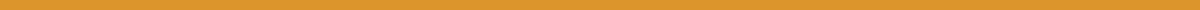 Sarah Johnson
Registered Nurse
City Health Hospital
123 Health Way
Columbus, OH 43215
sarah.johnson@cityhealth.org
614-555-0123
May 6, 2024Dear Ms. Thompson,I am writing to inform you of my resignation from my position as a Registered Nurse at City Health Hospital, effective May 20, 2024. After careful consideration, I have decided to resign due to pressing family health concerns that require my immediate and full attention.Working at City Health Hospital has been a deeply rewarding experience, and I am grateful for the opportunities I've had to grow professionally and collaborate with such a dedicated team. I regret the sudden nature of my departure and the potential disruption it may cause.To assist with the transition, I am committed to completing all pending patient documentation and will help train my replacement if necessary. Please let me know how else I can support the team during this time.Thank you for your understanding and the support I've received during my tenure. I hope to stay connected with the City Health Hospital community in the future.Sincerely,Sarah Johnson